B – Approfondimenti su alcune specificità dell’offerta formativa FACT SHEET 11.6Istruzione per adulti:Corsi seraliLo scenario normativo del sistema educativo di istruzione e formazione consente di qualificare adulti e giovani adulti privi di professionalità aggiornata, anche già inseriti in ambito lavorativo, oltre il tradizionale periodo di vita scolastica.Con successive CC.MM. (147/64, 411/66 e 7809/90)  vengono istituiti corsi serali per lavoratori-studenti, nell’ambito degli Istituti tecnici e professionali, compresi gli Istituti d’Arte, poi confluiti nei Licei Artistici.  In Emilia-Romagna nell’a.s. 2013/14 in 61 Istituzioni Scolastiche sono stati attivati 84 corsi serali,  per un totale di 4644 alunni,  suddivisi in 197 classi, secondo le seguenti suddivisioni per provincia.La qualifica professionale nei corsi serali Con la riforma della scuola secondaria di secondo grado, in Emilia-Romagna, dall’a.s. 2011/2012 gli Istituti professionali possono erogare percorsi di qualifica professionale solo in sussidiarietà,  regime che non riguarda i percorsi per adulti. Tuttavia, nell’ottica dell’apprendimento lungo tutto l’arco della vita, l’ Ufficio Scolastico Regionale per l’Emilia-Romagna e l’Assessorato all’istruzione regionale  hanno concordato sulla  necessità di assicurare le migliori condizioni che consentano agli adulti l’acquisizione di una qualifica triennale, in vista di  una occupazione qualificata nonché di una ulteriore permanenza nei percorsi del sistema educativo di istruzione e formazione professionale,  fino al  possibile raggiungimento del titolo quinquennale.Pertanto, in data 27 gennaio 2014,  viene stipulato l’Accordo tra USR ER e Regione ER  per offrire anche agli adulti l’opportunità di conseguire le qualifiche triennali del repertorio nazionale nei corsi serali degli Istituti Professionali.La riorganizzazione dell’istruzione per adulti  Con il D.P.R. n.263/12, l’istruzione per adulti è stata interamente riorganizzata:  in applicazione delle nuove disposizioni, dall’a.s.2014/2015 l’assetto didattico e organizzativo di tutti i corsi serali  viene ridefinito secondo le  indicazioni  del D.P.R. stesso  e delle relative Linee guida.Pertanto i corsi serali  funzionano dal 1° settembre 2014 ridenominati come  Percorsi di secondo livello, suddivisi in  tre Periodi didattici, corrispondenti  al:  primo biennio, secondo biennio, quinto anno dei corrispettivi corsi diurni, con un monte ore pari al 70% del monte ore complessivo del rispettivo scorso diurno. Significative innovazioni organizzative, metodologiche  e didattiche sono previste per rendere l’offerta di istruzione  per adulti  più sostenibile e  compatibile  con la  condizione  personale, familiare e lavorativa dell’adulto in formazione. ProvinciaIstituzioni ScolasticheIndirizzi attivatiClassiAlunniBologna1423531333Ferrara449197Forlì-Cesena81124522Modena91123572Parma91438807Piacenza227147Ravenna4412281Reggio Emilia81118404Rimini341338161841974644ProvinciaIstituzione ScolasticaComuneIndirizzi attivatiBolognaIIS Maria Montessori – L. da VinciPorretta Terme2BolognaIIS Giordano BrunoBudrio1BolognaIIS J.M. KeynesCastel Maggiore1BolognaIIS Caduti della DirettissimaCastiglione dei Pepoli2BolognaIIS Paolini – Cassiano da ImolaImola1BolognaIIS F. AlberghettiImola1BolognaIIS Manfredi - TanariBologna3BolognaIIS Aldini Valeriani-SiraniBologna4BolognaIIS Luigi FantiniVergato2BolognaIIS Bartolomeo ScappiCastel San Pietro Terme1BolognaIIS Belluzzi - FioravantiBologna1BolognaIIS MalpighiCrevalcore2BolognaITI Ettore MajoranaSan Lazzaro di Savena1BolognaITC Gaetano SalveminiCasalecchio di Reno1FerraraIIS ArgentaArgenta1FerraraIIS O. VerganiFerrara1FerraraIIS N.Copernico – A.CarpeggianiFerrara1FerraraIPSIA F.lli TaddiaCento1Forlì-CesenaIIS Pellegrino ArtusiForlimpopoli1Forlì-CesenaIIS R. RuffilliForlì2Forlì-CesenaIIS Saffi - AlbertiForlì1Forlì-CesenaIP Versari - MacrelliCesena3Forlì-CesenaLiceo Artistico MusicaleForlì1Forlì-CesenaIT C. MatteucciForlì1Forlì-CesenaIT R. SerraCesena1Forlì-CesenaIT Blaise PascalCesena1ModenaIIS CattaneoModena1ModenaIIS Lazzaro SpallanzaniCastelfranco Emilia1ModenaIP E. MoranteSassuolo1ModenaIP A. FerrariMaranello1ModenaIP F. CorniModena 1ModenaIP Don MagnaniSassuolo1ModenaIT J. BarozziModena1ModenaIT F. CorniModena2ModenaIT L. Da VinciCarpi2ParmaIIS Galilei – Bocchialini - SolariSan Secondo Parmense1ParmaIIS P. GiordaniParma3ParmaIP MagnaghiSalsomaggiore Terme1ParmaIP P. LeviParma2ParmaIT ToschiParma1ParmaIT MelloniParma1ParmaIT BodoniParma1ParmaIT L. Da VinciParma3ParmaIT RondaniParma1PiacenzaIIS G. RomagnosiPiacenza1PiacenzaIIS T. CassinariPiacenza 1RavennaIIS Faenza - D. StrocchiFaenza1RavennaIIS Polo Tecnico Professionale di lugoLugo1RavennaIT A. OrianiFaenza1RavennaIT G. GinanniRavenna1Reggio EmiliaIIS Scaruffi – Levi – Città del TricoloreReggio Emilia1Reggio EmiliaIIS A. MottiReggio Emilia1Reggio EmiliaIIS L. NobiliReggio Emilia3Reggio EmiliaIIS Galvani IodiReggio Emilia1Reggio EmiliaIIS M. CarraraGuastalla 1Reggio EmiliaIIS Castelnovo ne’ MontiCastelnovo ne’ Monti2Reggio EmiliaIP F. ReReggio Emilia1Reggio EmiliaIT A. SecchiReggio Emilia1RiminiIP S. SavioliRiccione1RiminiIP S.P. MalatestaRimini1RiminiIP L.B. AlbertiRimini2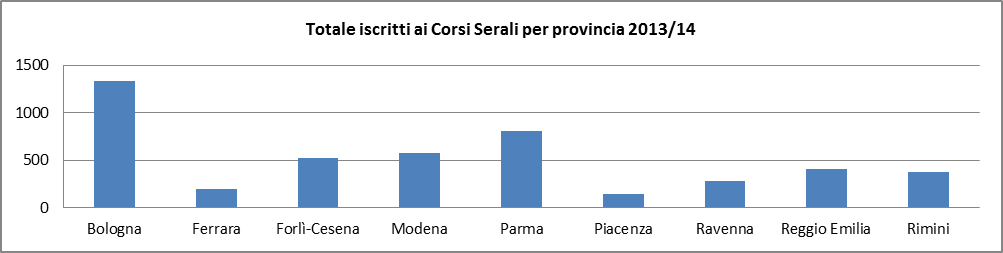 